Publicado en Barcelona el 22/06/2020 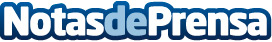 Rakuten TV estrena su nuevo documental exclusivo, Anything is Possible, sobre el ascenso de Serge IbakaAnything Is Possible estará disponible de forma gratuita a partir del 25 de junioDatos de contacto:Jordi González93 832 46 02Nota de prensa publicada en: https://www.notasdeprensa.es/rakuten-tv-estrena-su-nuevo-documental Categorias: Nacional Cine Básquet Televisión y Radio http://www.notasdeprensa.es